AFWIJKINGKINDERBIJSLAGArtikel 66, derde lid…………………........FOD Sociale ZekerheidDirectie-generaal Beleidsondersteuning en -coördinatieCluster Studies & RegelgevingAdministratief Centrum Kruidtuin – Finance Tower – Kruidtuinlaan 50 bus 135 – 1000 BRUSSEL: 02/528.63.51 mailto: patricia.vanhazendonk@minsoc.fed.beIn geval van afwezigheid : 02/528.63.00 mailto:dgBeSoCsuivicontact@minsoc.fed.be Fax: 02/528.69.68U kan uw dossierbeheerder ontmoeten na telefonische afspraak (zie eerstvermelde telefoonnummer).VRAGENLIJSTAanvraag om afwijking tot het verkrijgen van de kinderbijslag op basis van artikel 66, derde lid van de Algemene Kinderbijslagwet (AKBW). (voor meer uitleg over dit artikel , zie laatste pagina)Naam en voornaam : ……………………………………………………………….Geboortedatum : …………………….. Rijksregisternummer: ……………….....Burgerlijke staat :   gehuwd   feitelijk gescheiden   wettelijk gescheiden ADRES : straat en nummer : ……………………………………………………………........postnummer en gemeente : ………………………………………………………………........E-mailadres: ……………………………………………………………………………………Telefoonnummer: ………………………………………………………………………..……BEROEP   werknemer:Naam en adres van de werkgever: ………………………………………………………………………………………………………………………………………………………………...   zelfstandige: In geval van faillissement: sedert welke datum………………………………………………   andere situatie (vb ziekte, werkloosheid, pensioen…): ……………………………………………………………………………………………….......sedert welke datum:…………………………………………………………………………....Naam en adres van de laatste werkgever (voorafgaand aan de ziekte, werkloosheid, pensioen…):........................................................................................................................................................................................................................................................................................Benaming en adres van de kinderbijslaginstelling : ………………………………………………………………………………………………………………………………………………………………………………………………………………………………………………………………………………………………………Dossiernummer bij deze kinderbijslaginstelling …………………………………………...Naam en voornaam: …………………………………………………………………………...Geboortedatum: …………………….. Rijksregisternummer: ……………….......................Burgerlijke staat:   gehuwd   feitelijk gescheiden   wettelijk gescheiden Adres : straat en nummer  : ………………………………………………………………......Postnummer en gemeente : ……………………………………………………………….......E-mailadres: ………………………………………………………………………………..…Telefoonnummer: …………………………………………………………………………..…BEROEP   werknemer:Naam en adres van de werkgever: ………………………………………………………………………………………………………………………………………………………………...   zelfstandige: In geval van faillissement: sedert welke datum ……………………………………………...   andere situatie (vb. ziekte, werkloosheid, pensioen …): ……………………………………………………………………………………………….......Sedert welke datum ……………………………………………………………………………Naam en adres van de laatste werkgever (voorafgaand aan de ziekte, werkloosheid, pensioen,….):.......................................................................................................................................................…………………………………………………………………………………………………...Benaming en adres van de kinderbijslaginstelling : ……………………………………………………………………………………………………….……………………………………………………………………………………………Dossiernummer bij deze kinderbijslaginstelling : …………………………………………Naam en voornaam: …………………………………………………………………………...Geboortedatum: …………………….. Rijksregisternummer: ……………….......................Burgerlijke staat:   gehuwd;   feitelijk gescheiden;   wettelijk gescheiden ;ADRES : straat en nummer.: …………………………………………………………………Postnummer en gemeente : ……………………………………………………………….......BEROEP   werknemer:Naam en adres van de werkgever: ………………………………………………………………………………………………………………………………………………………………...   zelfstandige: In geval van faillissement : sedert welke datum …………………………………………………………………………………………………...   andere situatie (vb ziekte, werkloosheid, pensioen...): ……………………………………………………………………………………………….......Sedert welke datum ……………………………………………………………………………Naam en adres van de laatste werkgever(voorafgaand aan de ziekte, de werkloosheid, pensioen…): ...............................................................................................................................…………………………………………………………………………………………………...Benaming en adres van de kinderbijslaginstelling: …………………………………………………………………………………………………...…………………………………………………………………………………………………..Dossiernummer bij deze kinderbijslaginstelling: ……………………………………………1 …………………………………………………........................................................................2………………………………………………………………………………………………….3………………………………………………………………………………………………….4………………………………………………………………………………………………….5………………………………………………………………………………………………….6………………………………………………………………………………………………….7………………………………………………………………………………………………….……………………………………………………………………………………………….......De afwijking wordt gevraagd voor het (de) kind(eren) vermeld onder het (de) nummer(s): …………………………………………………………………………………….Het (de) kind (eren)  wordt (worden) : opgevoed in het gezin van de moeder; opgevoed in het gezin van de vader; opgevoed in het stelsel van gelijkmatig verdeelde huisvestiging;Zo ja, een fotokopie bijvoegen van het vonnis of de beschikking; ten laste van een openbare overheid geplaatst in een instelling:Zo ja:sedert welke datum: …………………………………………………………………..openbare overheid: benaming en adres …………………………………………………………………………………………..............................................................................................................................................de benaming en het adres van de instelling:…………………………………………………………………………………………..............................................................................................................................................aan wie wordt het één derde van de kinderbijslag betaald? aan de moeder                                                                 op een spaarboekjeVoor welke periode wordt de afwijking gevraagd ?…………………………………………………………………………………………...Werd de kinderbijslag gedurende deze periode reeds uitbetaald? JA NEENZO JA:naam en adres van de kinderbijslaginstelling en dossiernummer: ……………………………………………………………………………………………………………………………………………………………………………….gegevens van de persoon die de kinderbijslag heeft ontvangen:naam en voornaam: ……………………………………………………….adres:      Straat en nummer: …………………………………………………………….	Postnummer en gemeente: ……………………………………………………		E-mailadres: …………………………………………………………………Telefoonnummer: ……………………………………………………………datum van de laatste betaling: …………………………………………………....het maandelijks bedrag dat werd uitbetaald:…………………………………….……………………………………………………………………………………………………………………………………………………………………………………………………………………………………………………………………………………………………………………………………………………………………………………………………………………………………………………………………………………………………………………………………………………………………………………………………………………………………………………………………………………………………………………………………………………………………………………………………………………Datum van de aanvraag	:					…./…/…..								Handtekening van de aanvrager (persoon die wenst het recht op kinderbijslag te openen-rechthebbende). Hij bevestigt hierbij het document te hebben gelezen en correct en volledig te hebben geantwoord op voormelde vragen.………………………………………..Handtekening van de persoon aan wie de kinderbijslag wordt uitbetaald (bijslagtrekkende).…………………………………………BELANGRIJK: uw aanvraag wordt slechts onderzocht wanneer u de vragenlijst volledig heeft ingevuld.Voor bijkomende inlichtingen kunt u zich wenden tot:Patricia VAN HAZENDONK  02/528.63.51 mailto: patricia.vanhazendonk@minsoc.fed.be of in geval van afwezigheid 02/528.63.00 mailto:dgBeSoCsuivicontact@minsoc.fed.beOvereenkomstig de bepalingen van artikel 64 van de Algemene Kinderbijslagwet (AKBW) wordt de kinderbijslag bij voorrang toegekend in volgende rangorde :uit hoofde van het kind dat rechthebbende is op wezenbijslag aan het verhoogd of gewoon bedrag ;B.	uit hoofde van de rechthebbende die het kind opvoedt of het uitsluitend of hoofdzakelijk op zijn kosten laat opvoeden in een inrichting voor onderwijs, opvoeding of verpleging of bij een particulier ;C	wanneer meer dan één rechthebbende het kind bij zich opvoeden, uit hoofde van de rechthebbende en in de volgende orde :in hoofde van de vader, moeder, stiefvader, stiefmoeder ;in hoofde van de oudste van de andere rechthebbenden bij ontstentenis van deze vermeld onder a)D	wanneer geen enkele van de rechthebbenden de voorwaarden van opvoeding van het kind vervult :uit hoofde van de rechthebbende eveneens bijslagtrekkende voor het derde van de kinderbijslag of uit hoofde van de rechthebbende waarmee de bijslagtrekkende voor het derde van de kinderbijslag een huishouden vormt, wanneer het rechtgevend kind in een instelling geplaatst is, ten laste van een openbare overheid ;uit hoofde van diegene van de rechthebbenden aangewezen onder C, a en b.Wanneer twee ouders, die niet samenwonen, het ouderlijk gezag gezamenlijk uitoefenen in de zin van artikel 374 van het Burgerlijk Wetboek, over een kind dat bij één van hen wordt opgevoed, worden zij beiden geacht het kind bij zich op te voeden. Overeenkomstig artikel 66, eerste lid, van dezelfde wet, kan de voorrangsgerechtigde rechthebbende bij toepassing van artikel 64 , indien hij van oordeel is dat het in het belang van het kind is, ermee instemmen dat een rechthebbende die overeenkomstig voormeld artikel de voorrang niet heeft, de voorrang verkrijgt voor een bepaalde of een onbepaalde duur.De voorrang kan afgestaan worden aan een rechthebbende die deel uitmaakt van het gezin van het kind, op voorwaarde dat het gaat om een vader, een moeder, een stiefvader, een stiefmoeder of een persoon waarmee een vader of een moeder een feitelijk gezin vormt in de zin van artikel 56bis, § 2. Indien deze rechthebbenden, waaronder zich eventueel de voorrangsgerechtigde rechthebbende bij toepassing van artikel 64 bevindt, geen deel uitmaken van het gezin van het kind, kan de voorrang worden afgestaan aan een andere rechthebbende die deel uitmaakt van dit gezin.Herroeping is alleen mogelijk in het belang van het kind.De in het eerste lid bedoelde wijziging van voorrang heeft uitwerking overeenkomstig artikel 64, § 3. ( de eerste dag van het trimester dat volgt op dat waarin de voorrang werd afgestaan). De wijziging van voorrang heeft evenwel op het verzoek van de voorrangsgerechtigde rechthebbende bij toepassing van artikel 64 uitwerking op een vroegere datum dan de datum bepaald overeenkomstig artikel 64, § 3, op voorwaarde dat de wijziging van voorrang een hoger bedrag aan kinderbijslag tot gevolg heeft.Sinds 1 juli 2014 valt de kinderbijslag onder de bevoegdheid van de deelentiteiten naar aanleiding van de 6de staatshervorming. De administratieve overdracht van deze dossiers is nog niet uitgevoerd. De FOD Sociale Zekerheid behandelt klachten en dossiers voor individuele afwijkingen op de kinderbijslag voorlopig nog voor rekening van de gemeenschappen minstens tot eind 2018.Belangrijk voor jou! Met al je vragen kan je terecht op het nummer 02 528 63 00 of via dgBeSoCsuivicontact@minsoc.fed.be.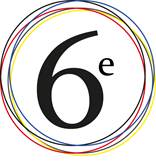 INLICHTINGEN BETREFFENDE DE VADERKINDERBIJSLAGINSTELLINGINLICHTINGEN BETREFFENDE DE MOEDERKINDERBIJSLAGINSTELLINGINLICHTINGEN BETREFFENDE EEN EVENTUELE ANDERE PERSOON IN HET GEZIN (grootouders, stiefvader, stiefmoeder, partner……)KINDERBIJSLAGINSTELLINGINLICHTINGEN BETREFFENDE DE RECHTGEVENDE KINDEREN NAAMVOORNAAMGEBOORTEDATUMNAAM VAN DE VADERNAAM VAN DE MOEDERPERIODE VOOR WELKE DE AFWIJKING WORDT GEVRAAGDPRECIEZE REDENEN WAAROM DE AANVRAAG WERD INGEDIENDOvereenkomstig artikel 66, derde lid van voormelde wet, kan de bevoegde minister of de ambtenaar die hij aanduidt, in het belang van het kind, de voorrangsgerechtigde rechthebbende aanduiden en de aanvangsdatum van het voorrangsrecht.De gegevens die U op dit formulier invult worden verzameld voor de vestiging van het recht op kinderbijslag en de betaling ervan. Ze worden beschermd door de wet verwerking persoonsgegevens van 8 december 1992. Voor inzage of verbetering van uw gegevens kunt U terecht bij de FOD Sociale Zekerheid, Directie-generaal Beleidsondersteuning en -coördinatie, Cluster Studies & Regelgeving, Finance Tower, Kruidtuinlaan 50 bus 135, 1000 BRUSSEL.